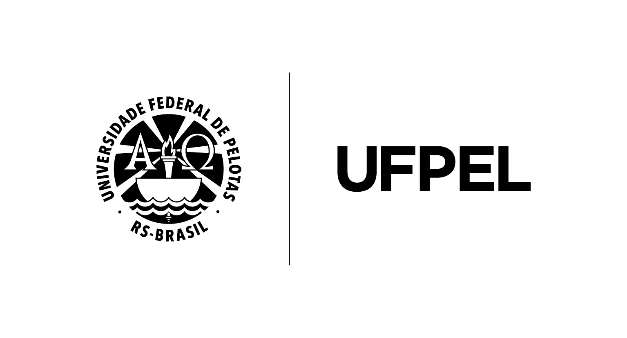 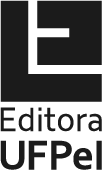 FORMULÁRIO AProposta de publicação (Fluxo editorial contínuo) IDENTIFICAÇÃO DA OBRATítulo e subtítulo: 	Classificação de áreas do conhecimento em que se insere a proposta (CNPq):Grande área:	Área:	Subárea: 	      Especialidade: Órgão financiador, se for o caso: CNPq	FAPERGS	CAPES	Outro Especificar:	Formato: 	e-book 	impresso	ambosOriginais contém*: 	Fotos	Ilustrações	Quadros/tabelas	OutrosForam elaborados pela(s)/pelo(s) autores?         	Sim	Não (anexar termo de autorização de uso) *Obs: Em caso de aprovação da proposta, arquivos deverão ser encaminhados separadamente, em seu formato original, com qualidade suficiente para publicação (resolução mínima de 300dpi).IDENTIFICAÇÃO DA(S)/DO(S) AUTORA(S)/AUTOR(ES)Autor(es)/a(s)	Organizador(es)/a(s)Nome(s)/ Razão social: 	CPF/ CNPJ: 	Endereço: 	Instituição a que é vinculado: 	Unidade: 	 Curso:	Telefone para contato: 	 E-mail:	SERVIÇOS SOLICITADOS:Produção*:	Revisão	Projeto gráfico e diagramação	Capa
*Obs: Obras que não passarem pela produção da Editora UFPel serão, ainda assim, avaliadas pela equipe e estão suscetíveis a alterações/ajustes.Catalogação:	ISBN	ficha catalográfica_______________________________	Pelotas, ______ de ___________________ de 202__. Autor